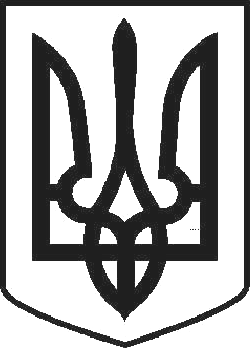 УКРАЇНАЧОРТКІВСЬКА МІСЬКА РАДА ТРИДЦЯТЬ СЬОМА СЕСІЯ СЬОМОГО СКЛИКАННЯРІШЕННЯвід 20 квітня 2018 року	№ 1051Про відмову в наданні дозволу на розроблення проекту землеустрою щодо відведення земельної ділянкиорієнтовною площею 0,1114 га у власність ОСББ «Бровари-70» для будівництва та обслуговування багатоквартирного житлового будинку по вул. Броварова,70 в м. ЧортковіРозглянувши клопотання голови ОСББ «Бровари-70», враховуючи рекомендації постійної комісії з питань містобудування, земельних відносин, екології та сталого розвитку міської ради (протокол №32 від 12.04.2018 р.), відповідно до ст. 12, 42, 83, 116, 118, 120, 122 Земельного Кодексу України, керуючись п. 34 ч.1 ст. 26 Закону України «Про місцеве самоврядування в Україні», міська радаВИРІШИЛА:Відмовити Об’єднанню співвласників багатоквартирного будинку«Бровари -70» в наданні дозволу на розроблення проекту землеустрою щодо відведення земельної ділянки у власність для будівництва та обслуговування багатоквартирного житлового будинку по вул. Броварова,70 в м. Чорткові у зв’язку з недосягненням згоди в порядку розподілу та використання земельної ділянки з співвласниками багатоквартирного житлового будинку по вул. Броварова, 68 в м. Чорткові.Копію рішення направити Об’єднанню співвласників багатоквартирного будинку «Бровари -70».Контроль за виконанням рішення покласти на постійну комісію з питань містобудування, земельних відносин, екології та сталого розвитку міської ради.Міський голова	Володимир ШМАТЬКО